Tisková zpráva 								     	 27. května 2021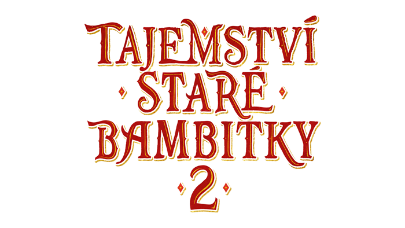 Padla poslední klapka jedné z nejúspěšnějších pohádek posledního desetiletíTvůrci pohádky Tajemství staré bambitky 2 hlásí hotovo. Tedy, co se týká části natáčení. Poslední klapka padla minulý týden na zámku v Jindřichově Hradci, kde štáb strávil v průběhu května 12 natáčecích dnů. Práce se nyní přesouvají do střižny. Premiéra je plánována na 9. prosince 2021.Nový příběh přivede na plátno hrdiny známé z první úspěšné pohádky.  Z prince Jakuba a hrnčířské dcery Aničky se stal královský pár, rodinu tvoří i rozkošná princezna Johanka a její dědeček, který se věnuje jenom hrnčířskému řemeslu. Loupežník Karaba se stal tak trochu pohádkovou legendou. Situace se však zamotá ve chvíli, kdy se rádcové Ferenc a Lorenc chtějí pomstít a využijí k tomu „smůlovatou“ královnu Julii. Té utekli všichni nápadníci a řízení království jí taky příliš nejde. Oba vykukové nastraží na Karabu past a podvodník Václav jim v tom bude účinně pomáhat. Aby dobro znovu zvítězilo, k tomu je třeba chytrost, přátelství a smělé srdce.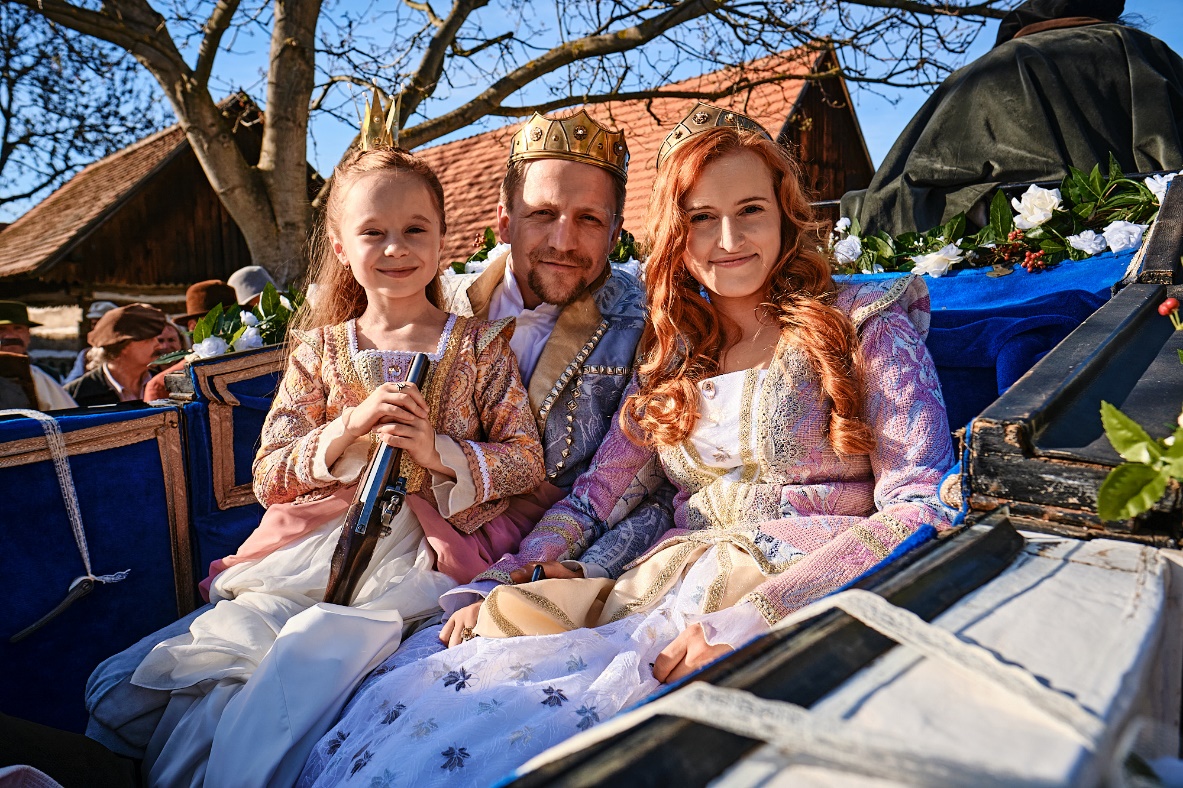 Pohádka Tajemství staré bambitky 2 se točila celkem 27 dní na 8 různých lokacích. Pro herce a komparzisty bylo ušito 60 kostýmů, dalších 300 pochází z fundusů. Vzniklo celkem 18 paruk a použity byly desítky příčesků, copů, knírů a falešných vousů. Ve filmu si zahrálo 8 koní, 25 slepic, 16 hus, dále kozy, ovce, 1 velbloud a 1 papoušek. Pro scény venkovského trhu nechala produkce navézt 250 hlav zelí, pro různé scény bylo použito 75 balíků slámy.V hlavních rolích se objeví Ondřej Vetchý, Tomáš Klus, Kamila Janovičová, Veronika Khek Kubařová, Valentýnka Bečková, Jiří Lábus, Miroslav Vladyka, Václav Noid Bárta, Petr Štěpánek, Markéta Plánková a další.Pohádka Tajemství staré bambitky 2 vzniká v produkci Roberta Plavce a Radovana Vašáka ve společnosti Fairytale Production s.r.o., v koprodukci s Českou televizí.  Distribuční společnost Bioscop uvede pohádku do kin 9. prosince 2021.